Договор аренды оборудования № _______________г. Москва                                                                                                            ______________ 2013 г._________________________________, именуемое в дальнейшем «Арендодатель», в лице генерального директора _________________________________, действующего на основании Устава, с одной стороны, и  _______________________, именуемое в дальнейшем «Арендатор», в лице генерального директора _________________________________, действующего на основании Устава, с другой стороны, в дальнейшем совместно именуемые «Стороны», заключили настоящий договор (далее – Договор) о нижеследующем:Предмет Договора.Арендодатель обязуется предоставить Арендатору в аренду для перевозок грузов крупнотоннажные рефрижераторные контейнеры и дизель-генераторы, находящиеся в собственности у Арендодателя (далее – Оборудование).До момента передачи Оборудования в пользование Арендодатель обязан уведомить Арендатора о существующих на данное имущество обременениях и правомочиях третьих лиц. В случае неисполнения Арендодателем обязанности по уведомлению  в порядке, описанном в настоящем пункте, он обязуется компенсировать Арендатору возникшие вследствие этого убытки в размере реального документально подтвержденного ущерба.Порядок передачи, приемки и возврата Оборудования.Передача Оборудования Арендатору и возврат их от Арендатора производится на складах Арендодателя по следующим адресу: Московская область, г. Лыткарино, Промзона Тураево, строение 19.Передача Оборудования и возврат оформляется актами приема-передачи, подписываемыми полномочными представителями Сторон, действующими на основании соответствующих доверенностей. Форма акта приема-передачи Оборудования в/из аренду указана в приложении № 1 к Договору. Стороны подписывают 2 экземпляра актов приема-передачи Оборудования в/из аренды, один из которых остается у Арендатора, другой – у Арендодателя.  По согласованию Сторон и с согласия Арендодателя передача и возврат Оборудования в/из аренду может осуществляться через другие склады, ближайшие к месту дислокации Оборудования либо по месту дислокации Оборудования.  Передача Оборудования в порядке,  описанном в п.2.1. настоящего Договора, осуществляется после проведения PRE TRIP INSPECTION, о результатах которой делается отметка в двустороннем акте приема-передачи.Арендодатель передает Арендатору Оборудование в технически исправном состоянии, позволяющем их нормальную эксплуатацию в соответствии с их назначением. Исправность Оборудования подтверждается при приемке-передаче Оборудования в аренду и фиксируется в акте приема-передачи. Перед возвратом Арендатором Оборудования Арендодателю в связи с окончанием срока аренды Оборудования или расторжением Договора, или по другим основаниям, Арендатор обязан произвести за свой счет:их полную очистку и закрасить трафареты или логотипы на бортах Оборудования, при необходимости провести мойку снаружи,их полную очистку внутри от остатков продукции, посторонних предметов, запахов и т.д., при необходимости произвести мойку внутри.При возврате Оборудования Арендодателю, все обнаруженные повреждения и неисправности Оборудования, а также перечень недостающих частей фиксируются в «Акте проверки Оборудования», который направляется Арендатору в течение 5 рабочих дней после поступления Оборудования на терминал Арендодателя.Вместе с актом проверки Оборудования Арендодатель выставляет счет с указанием стоимости недостающих и поврежденных деталей на момент возврата Оборудования, включая стоимость ремонта и материалов, необходимых для устранения повреждений и неисправностей.Условия эксплуатацииАрендатор обязан использовать Оборудование исключительно по назначению и в соответствии с техническими нормами эксплуатации, установленными для данного вида Оборудования. Не допускается использование Оборудования для перевозок грузов, не предназначенных к перевозкам в данном виде Оборудования, либо с превышением норм грузоподъемности Оборудования.Эксплуатация Оборудования осуществляется Арендатором лично, передача Оборудования в субаренду, залог, безвозмездное пользование третьим лицам не допускается. Арендодатель позволяет Арендатору за свой счет нанесение на Оборудование с двух сторон трафаретов или логотипов ________________________________. Проведение технического обслуживания, аварийного или текущего ремонтов Оборудования осуществляется за счет Арендатора. В случае отсутствия возможности проведения ремонта силами Арендатора, ремонт осуществляется  Арендодателем по отдельному договору за счет Арендатора.Стоимость аренды и порядок расчетовАрендная плата за передаваемое в аренду Оборудование оплачивается ежемесячно за каждые сутки нахождения Оборудования в аренде по ставкам, установленным в Протоколе согласования цены (Приложение № 2 к Договору).Размер ставок арендной платы по Договору может быть изменен Арендодателем с уведомлением Арендатора за 60 дней до планируемого изменения ставок и оформляется дополнительным соглашением к Договору. При изменении ставок арендной платы Арендатор вправе отказаться от дальнейшей аренды Оборудования. Отсчет срока начисления и срока окончания начисления арендной платы по Договору начинается с даты подписания акта приема-передачи в/из аренду. При этом дата начала аренды и дата окончания аренды (возврата)  по актам приема-передачи считается за одни сутки.Оплата по Договору производится Арендатором ежемесячно до 10 числа месяца, следующего за месяцем аренды, в течение 5 банковских дней с момента получения счета от Арендодателя.Моментом оплаты считается дата списания денежных средств с расчетного счета Арендатора, что подтверждается платежным поручением.Арендодатель ежемесячно составляет акты оказанных услуг, акты сверки взаимных расчетов, счета-фактуры, которые подписываются Сторонами до 10 числа месяца, следующего за отчетным месяцем аренды.В случае несогласия Арендатора с вышеуказанными актами, в 
шестидневный срок с даты их получения Арендатор направляет Арендодателю письменные мотивированные возражения.  При передаче Оборудования от Арендодателя Арендатору, а также при передаче Оборудования от Арендатора Арендодателю в связи с окончанием срока аренды Оборудования или расторжением Договора или по другим основаниям Арендатор оплачивает услуги по погрузке/выгрузке Оборудования на/с транспортного средства. Ответственность СторонЗа неисполнение или ненадлежащее исполнение своих обязательств по Договору Стороны несут имущественную ответственность в соответствии с законодательством Российской Федерации.В случае просрочки исполнения обязательств одной из  сторон пострадавшая сторона вправе потребовать от  виновной стороны выплаты неустойки в размере 0,1 % от стоимости арендной платы за Оборудование, подлежащие передаче/или переданные, за каждый день просрочки исполнения обязательств до  момента надлежащего исполнения обязательств в полном объёме.При невозврате Арендатором Оборудования по течению срока действия Договора, если Договор не пролонгирован или не заключен новый договор, Арендатор несет ответственность в виде неустойки в пятикратном размере арендной платы за каждый день просрочки возврата Оборудования.В случае если сроки возврата Оборудования нарушены по вине Арендодателя, Арендатор освобождается от ответственности, установленной настоящим пунктом Договора.В случае возврата Оборудования в поврежденном виде или при утрате Оборудования по вине Арендатора, Арендатор обязан возместить стоимость запасных частей (деталей) и ремонта Оборудования или фактическую стоимость поврежденных или утраченных Оборудования, равную стоимости КРК для возмещения, указанную в акте приема-передачи.Исправление указанных повреждений осуществляется Арендатором или по отдельному договору Арендодателем за счет Арендатора.В случае нарушения п. 2.4. настоящего Договора, Арендатор обязуется полностью оплатить Арендодателю стоимость работ по устранению указанных нарушений.Обстоятельства непреодолимой силыСтороны освобождаются от ответственности за частичное или полное неисполнение настоящего Договора, которое явилось следствием обстоятельств непреодолимой силы, в том числе  решений органов государственной власти при условии, что данные обстоятельства непосредственно повлияли на выполнение условий настоящего Договора. В этом случае срок действия настоящего Договора продлевается на время действия указанных обстоятельств. Сторона, которая не в состоянии выполнить свои договорные обязательства в связи с  наступлением обстоятельств непреодолимой силы  незамедлительно уведомляет другую Сторону об этом, но не позднее  10 календарных дней с момента начала их действия. Факты, изложенные в уведомлении, должны быть документально подтверждены Торгово-промышленной палатой или иными компетентными органами. Если обстоятельства, указанные в пункте 6.1 настоящего Договора продолжаются более трех  месяцев, каждая Сторона имеет право на расторжение настоящего Договора. В этом случае ни одна из Сторон не имеет права требовать от другой Стороны возмещения своих убытков, возникших после наступления обстоятельств непреодолимой силы. Расторжение ДоговораДоговор может быть расторгнут по основаниям, предусмотренным законодательством Российской Федерации и настоящим Договором. Договор может быть расторгнут по инициативе Арендодателя в одностороннем порядке при условии письменного уведомления Арендатора не позднее, чем за 60 календарных дней до предполагаемой даты расторжения, в случаях:содержания Оборудования Арендатором в технически неисправном состоянии;непредставления Арендатором арендованных Оборудования к техническому осмотру и ремонту в установленные Арендодателем сроки; невыполнения Арендатором условий порядка расчетов, установленного в соответствии с разделом 4 настоящего Договора в течение одного месяца;нарушения Арендатором своих обязательств, установленных пунктами 3.1 и 3.2 оговора;Договор может быть расторгнут по инициативе Арендатора в одностороннем порядке в случае несогласия Арендатора с изменениями размера ставок арендной платы. Письменное уведомление о несогласии Арендатора предоставляется Арендодателю не позднее 3-х суток с момента получения уведомления об изменении размера ставок арендной платы. При расторжении Договора или окончании его срока действия между Сторонами в десятидневный срок составляется акт сверки произведенных расчетов по Договору.Разрешение споровВсе споры и разногласия, возникшие при исполнении условий Договора, решаются Сторонами в претензионном порядке.Претензии рассматриваются в течение 10 дней с момента их получения.В случае недостижения взаимного согласия Сторон, споры  передаются на рассмотрение в Арбитражный суд г. Москвы.  Прочие условияПо всем вопросам, неурегулированным Договором, Стороны руководствуются законодательством Российской Федерации.Договор вступает в силу со дня его подписания и действует до 31 декабря 2013 года, а в части взаимных расчетов – до полного исполнения Сторонами своих обязательств по настоящему Договору.Настоящий Договор может  быть пролонгирован на тех же условиях  на новый срок,  если ни одна из  сторон не заявит о своем желании его расторгнуть за один календарный месяц до  даты окончания его срока.Все приложения и дополнения к Договору оформляются путем подписания с двух сторон дополнительного соглашения, являющимся неотъемлемой частью Договора.Факсимильные копии документов, используемых в рамках настоящего договора, имеют  юридическую силу.Договор составлен в двух экземплярах, имеющих одинаковую силу. Адреса и реквизиты СторонПриложение № 1к  договору аренды крупнотоннажных рефрижераторных Оборудования№ ________ от ________ г.АКТ №  1приема-передачи Оборудования в(из) аренду(ы)к договору аренды № __________ от ___________ г.г. Москва                                                                                               «___» _______________ г.               Настоящий акт составлен в том, что  ________________________, далее Арендодатель, в лице генерального директора ___________________, действующий на основании Устава, передал   в аренду, а  ________________, далее Арендатор, в лице _________________, действующий на основании Устава,  принял в аренду нижеуказанные Оборудование:       Осмотренное Оборудование в количестве ________________ единиц технически исправны, соответствуют техническим требованиям и могут следовать по железнодорожным путям общего пользования с установленной скоростью.Акт составлен в 2-х экземплярах (1- Арендодателю, 1-Арендатору).Подписи Сторон:Уполномоченный представитель                Арендодателя                                               _________    _________________     _______                                                                                      Наименование              Ф.И.О.              ПодписьМ.П.Уполномоченный представитель             Арендатора                                        ___________     _________________         ___________                                                                          Наименование                        Ф.И.О                   Подпись М.П. Приложение   № 2к договору аренды крупнотоннажных рефрижераторных  Оборудования № _________ от ____________ г.Протокол согласования ценыг. Москва                                                                                                            _____________ 2013 г.Арендные ставки:Технические работы:АрендодательАрендатор       _________________/______________/                 МП________________/_______________/                 МП№ п/пТип Оборудования (КРК)Номер Оборудования (КРК)Холодиль-ный агрегатгод постройкиНавига-ционная системаPRE TRIP INSPECTIONСтоимостьКРК для возмещения№ п/пОборудованиеСостояниеагрегатаАрендная ставкабез НДС 18%,руб. в суткиАрендная ставкас НДС 18%,руб. в сутки1рефконтейнер 40-FT 9’6’’новый2рефконтейнер 40-FT 9’6’’б/у3рефконтейнер 45-FT 9’6’’б/у4дизель-генераторновый5Рама EasyClipновая№ п/пНаименование работАрендная ставкабез НДС 18%,руб. в суткиАрендная ставкас НДС 18%,руб. в сутки1Предрейсовая проверка (PTI)1 262,001489,162Мойка рефконтейнера снаружи2 372,892 800,003Мойка рефконтейнера внутри2 372,892 800,004Мойка дизель-генератора1 016,951 200,005Лиф (погрузка/выгрузка)1 200,001 416,00АрендодательАрендатор_________________/__________/______________________/___________/м.п.м.п.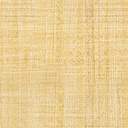 